ПОДАЦИ О БРОЈУ ЗАПОСЛЕНИХ И АНГАЖОВАНИХ ЛИЦА – I  КВАРТАЛ 2019. ГОДИНЕ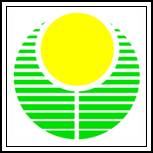 ЈП „ЗАВОД ЗА УРБАНИЗАМ ВОЈВОДИНЕ“НОВИ САД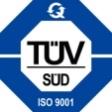 IIIIIIIVVБрој именованих лицаБрој запослених лица на неодређено времеБрој запослених лица на одређено времеБрој лица ангажованих по привременим и повременим пословима и др.Број лица којима мирује радни однос146130